FICHE D'ANIMATION 2 :Les jeux vidéoObjectifs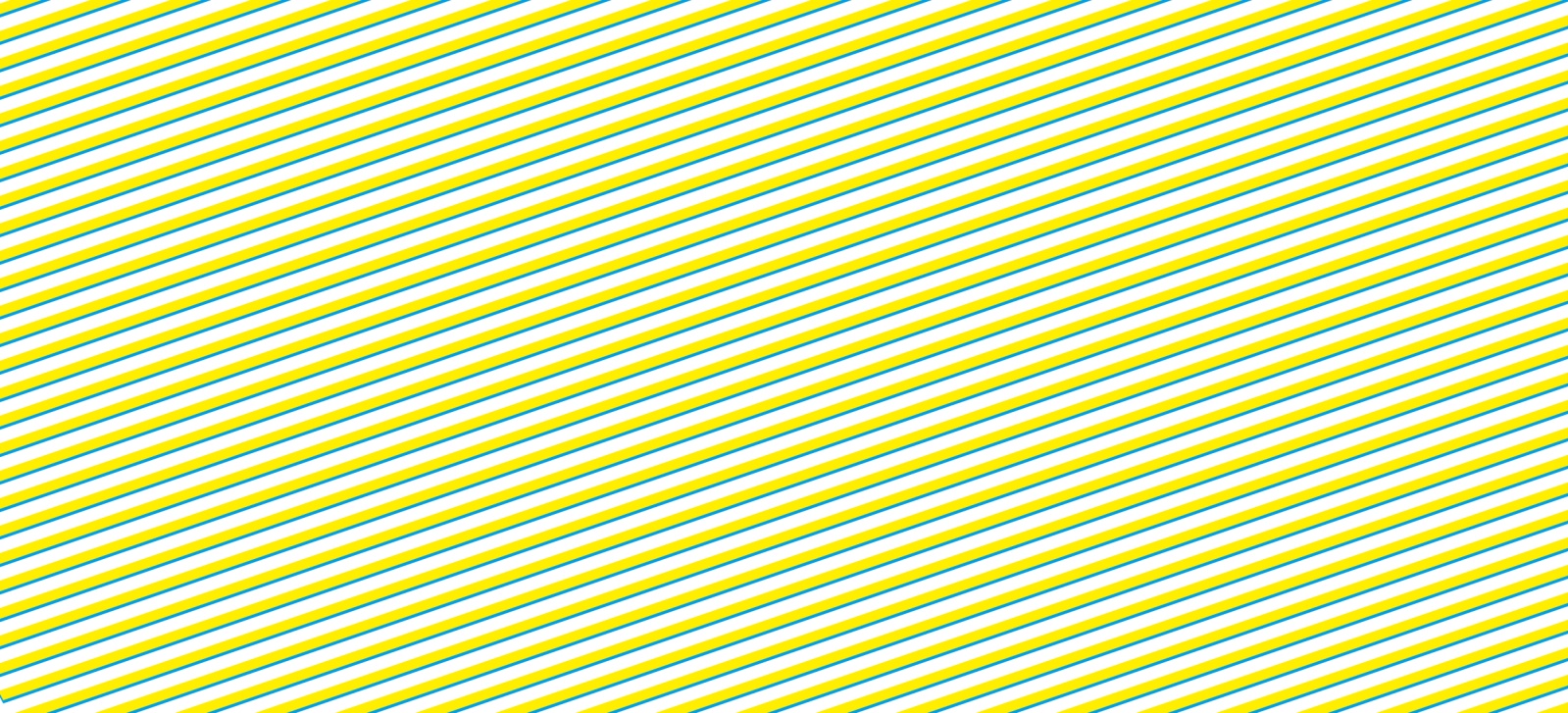 Faire  émerger les points positifs et les points d'attention concernant les jeux vidéoPrendre du recul sur leur propre usage des jeux vidéoProposer concrètement des solutions d'usage qui correspondent tant aux attentes des jeunes que celles des adultesDéroulementDiviser le groupe en deux sous-groupes : d'un côté, il y a les adolescents qui doivent argumenter positivement à propos des jeux vidéo et de l'autre côté, il y a les parents qui exposent leur angoisse.Diffuser la vidéo « Jeux vidéo » à l’ensemble du groupe.Dessiner un grand poisson sur le tableau ou sur une grande affiche (A3 ou A2). Le poisson doit être composé d'un corps, d'une tête, de nageoires et d'une queue : tous ces éléments doivent être délimités clairement (voir ci-dessous).Distribuer des post-its à chaque groupe : laisser 10 minutes de réflexion au groupe pour trouver le plus d'arguments plausibles à lancer au groupe adverse. Sur chaque post-it doit se trouver une idée précise.A tour de rôle, les jeunes vont poser leur post-it sur le dessin du poisson :La queue et les nageoires sont réservées aux arguments des parentsLe corps est réservé aux arguments des adosNe pas dire à quoi sert la tête. Une fois que chaque groupe a exposé ses arguments, il est nécessaire de se mettre d'accord sur des solutions concrètes à mettre en place pour répondre aux besoins des deux groupes.Les solutions sont à écrire sur des post-its et à placer sur la tête du poisson.Susciter le débat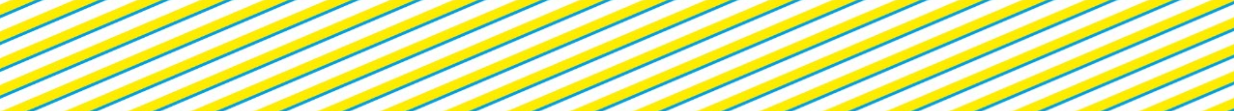 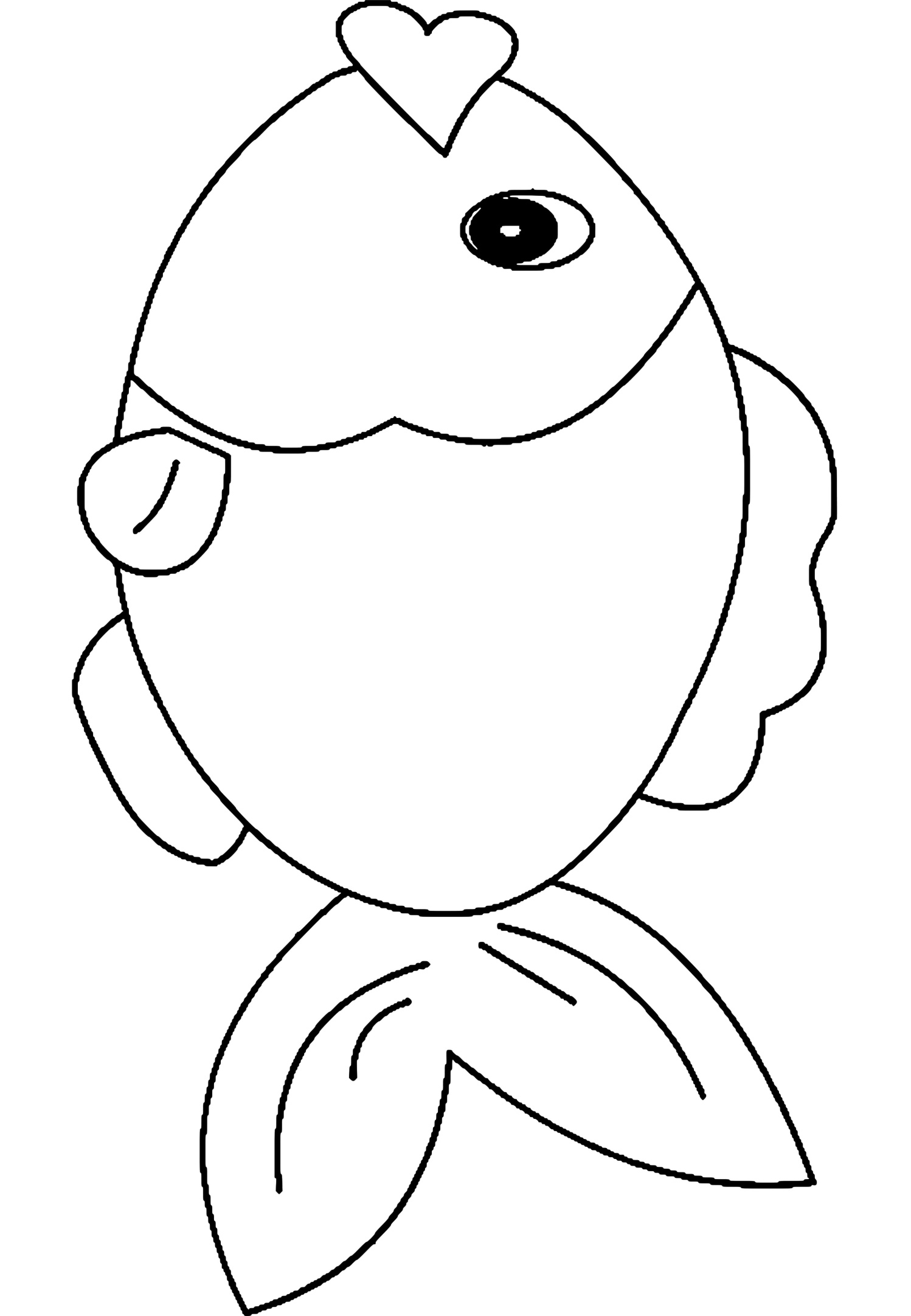 